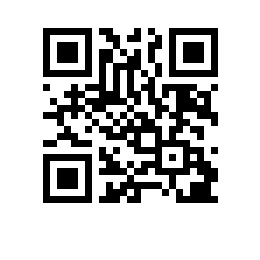 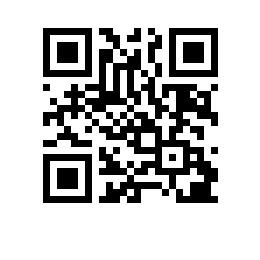 ПРИКАЗО допуске к государственной итоговой аттестации студентов образовательной программы «Управление и аналитика в государственном секторе» факультета Санкт-Петербургская школа социальных наук и востоковеденияПРИКАЗЫВАЮ:Допустить к государственной итоговой аттестации студентов 4 курса образовательной программы бакалавриата «Управление и аналитика в государственном секторе», направления подготовки 38.03.04 «Государственное и муниципальное управление», факультета Санкт-Петербургская школа социальных наук и востоковедения, очной формы обучения, в связи с завершением освоения образовательной программы в полном объеме, согласно списку (приложение).Заместитель директора 								П.В.КузьминПриложение к приказу НИУ ВШЭот 15.04.2022 № 8.3.6.2-06/150422-1Список студентов образовательной программы бакалавриата «Управление и аналитика в государственном секторе», направления подготовки 38.03.04 «Государственное и муниципальное управление», допущенных к ГИА в 2021-2022 учебном году№п/пФ.И.О. студентаВид местаАмбражевич Полина Витальевнаместа с оплатой стоимости обучения по договорам об
оказании платных образовательных услуг за счет
средств НИУ ВШЭАнцибор Никита Антоновичместо по договорам об оказании платных
образовательных услугАрхипов Даниил Максимовичместо по договорам об оказании платных
образовательных услугАфтахова Диана Тимуровнаместо по договорам об оказании платных
образовательных услугБулатова Анастасия Андреевнаместо по договорам об оказании платных
образовательных услугБутуева Софья Андреевнаместо по договорам об оказании платных
образовательных услугВеликих Мария Игоревнаместо, финансируемое за счет субсидий из
федерального бюджета на выполнение
государственного заданияВинокурова Мария Юрьевнаместо, финансируемое за счет субсидий из
федерального бюджета на выполнение
государственного заданияВишнякова Елизавета Михайловнаместо, финансируемое за счет субсидий из
федерального бюджета на выполнение
государственного заданияВолкова Анастасия Александровнаместо, финансируемое за счет субсидий из
федерального бюджета на выполнение
государственного заданияГерасимов Александр Тимуровичместо по договорам об оказании платных
образовательных услугГергенредер Константин Евгеньевичместо по договорам об оказании платных
образовательных услугГорбачева Дарья Александровнаместо, финансируемое за счет субсидий из
федерального бюджета на выполнение
государственного заданияГордеева Виктория Алексеевнаместо, финансируемое за счет субсидий из
федерального бюджета на выполнение
государственного заданияГузеева Екатерина Алексеевнаместо по договорам об оказании платных
образовательных услугДавыденко Виолетта -место, финансируемое за счет субсидий из
федерального бюджета на выполнение
государственного заданияДадаев Гилани Ибрагимовичместа с оплатой стоимости обучения поступающих в
рамках отдельного конкурса для иностранных гражданДахно Кристина Сергеевнаместа с оплатой стоимости обучения поступающих в
рамках отдельного конкурса для иностранных гражданЕжова Полина Сергеевнаместо, финансируемое за счет субсидий из
федерального бюджета на выполнение
государственного заданияЕрмолаев Андрей Афанасьевичместо по договорам об оказании платных
образовательных услугЕрмолаева Анастасия Алексеевнаместо, финансируемое за счет субсидий из
федерального бюджета на выполнение
государственного заданияЕрошенко Ксения Алексеевнаместо, финансируемое за счет субсидий из
федерального бюджета на выполнение
государственного заданияЖданова Анастасия Михайловнаместо, финансируемое за счет субсидий из
федерального бюджета на выполнение
государственного заданияЗавалина Анна Алексеевнаместо, финансируемое за счет субсидий из
федерального бюджета на выполнение
государственного заданияЗгибарца Михаил Михайловичместо, финансируемое за счет субсидий из
федерального бюджета на выполнение
государственного заданияЗигангирова Эвелина Рамилевнаместо по договорам об оказании платных
образовательных услугИванов Виктор Леонидовичместо, финансируемое за счет субсидий из
федерального бюджета на выполнение
государственного заданияИвашова Екатерина Валерьевнаместо, финансируемое за счет субсидий из
федерального бюджета на выполнение
государственного заданияИльяшенко Мария Сергеевнаместа с оплатой стоимости обучения по договорам об
оказании платных образовательных услуг за счет
средств НИУ ВШЭКаминская Лидия Николаевнаместо, финансируемое за счет субсидий из
федерального бюджета на выполнение
государственного заданияКойкова Анастасия Сергеевнаместо, финансируемое за счет субсидий из
федерального бюджета на выполнение
государственного заданияКолыхалов Артем Дмитриевичместо, финансируемое за счет субсидий из
федерального бюджета на выполнение
государственного заданияКорнеева Александра Алексеевнаместа с оплатой стоимости обучения по договорам об
оказании платных образовательных услуг за счет
средств НИУ ВШЭКутепова Полина Сергеевнаместо, финансируемое за счет субсидий из
федерального бюджета на выполнение
государственного заданияКучинская Алина Юрьевнаместо, финансируемое за счет субсидий из
федерального бюджета на выполнение
государственного задания лиц в пределах квоты на
образование иностранных гражданЛедков Роман Константиновичместо по договорам об оказании платных
образовательных услугЛитвинов Иван Викторовичместо, финансируемое за счет субсидий из
федерального бюджета на выполнение
государственного заданияЛодягин Борис Алексеевичместо, финансируемое за счет субсидий из
федерального бюджета на выполнение
государственного заданияЛяшко Евгений Игоревичместо, финансируемое за счет субсидий из
федерального бюджета на выполнение
государственного заданияМакедон Екатерина Максимовнаместо по договорам об оказании платных
образовательных услугМаксимова Мария Эдуардовнаместо, финансируемое за счет субсидий из
федерального бюджета на выполнение
государственного заданияМатлин Максим Сергеевичместо по договорам об оказании платных
образовательных услугМинаева Юлия Сергеевнаместо по договорам об оказании платных
образовательных услугМиннигулова Алина Рудольфовнаместо, финансируемое за счет субсидий из
федерального бюджета на выполнение
государственного заданияМиронова Екатерина Сергеевнаместо, финансируемое за счет субсидий из
федерального бюджета на выполнение
государственного заданияМифтяков Тимур Равилевичместо по договорам об оказании платных
образовательных услугНагыманова Лиана -место, финансируемое за счет субсидий из
федерального бюджета на выполнение
государственного заданияНасибли Сабина Камил Кызыместо по договорам об оказании платных
образовательных услугНекрасова Дарья Романовнаместо по договорам об оказании платных
образовательных услугОглобличева Виктория Максимовнаместо по договорам об оказании платных
образовательных услугОмельяненко Ян Александровичместо по договорам об оказании платных
образовательных услугПатокин Кирилл Юрьевичместо по договорам об оказании платных
образовательных услугПахомов Олег Игоревичместо по договорам об оказании платных
образовательных услугПенчева Евелина Ганевнаместо по договорам об оказании платных
образовательных услугПетрова Анастасия Денисовнаместа с оплатой стоимости обучения по договорам об
оказании платных образовательных услуг за счет
средств НИУ ВШЭПетрусина Мария Валерьевнаместо, финансируемое за счет субсидий из
федерального бюджета на выполнение
государственного заданияПикалова Дарья Дмитриевнаместо по договорам об оказании платных
образовательных услугПинигина Алена Павловнаместо по договорам об оказании платных
образовательных услугСабирова Алина Ленаровнаместо, финансируемое за счет субсидий из
федерального бюджета на выполнение
государственного заданияСернова Арина Дмитриевнаместо, финансируемое за счет субсидий из
федерального бюджета на выполнение
государственного заданияСтепанова Татьяна Олеговнаместо по договорам об оказании платных
образовательных услугСтолярова Дарья Алексеевнаместа с оплатой стоимости обучения по договорам об
оказании платных образовательных услуг за счет
средств НИУ ВШЭТихомирова Екатерина Александровнаместо, финансируемое за счет субсидий из
федерального бюджета на выполнение
государственного заданияТрушникова Елизавета Геннадьевнаместо, финансируемое за счет субсидий из
федерального бюджета на выполнение
государственного заданияТуз Дмитрий Олеговичместо по договорам об оказании платных
образовательных услугХайруллин Рушан Рамисовичместо, финансируемое за счет субсидий из
федерального бюджета на выполнение
государственного заданияЧерешня Анастасия Олеговнаместа с оплатой стоимости обучения по договорам об
оказании платных образовательных услуг за счет
средств НИУ ВШЭЧернышев Максим Сергеевичместо по договорам об оказании платных
образовательных услугШалыгина Полина Андреевнаместо, финансируемое за счет субсидий из
федерального бюджета на выполнение
государственного заданияШуляк Полина Юрьевнаместо, финансируемое за счет субсидий из
федерального бюджета на выполнение
государственного заданияЯмцова Ксения Сергеевнаместо по договорам об оказании платных
образовательных услуг